  Приложение 1  к Положению о медали «Ветеран   Министерства юстиции Донецкой    Народной Республики»                                                                        (пункт 3)Описаниемедали «Ветеран Министерства юстиции Донецкой Народной Республики»Медаль «Ветеран Министерства юстиции Донецкой Народной Республики» имеет форму правильного круга диаметром 32 мм. На лицевой стороне медали по окружности расположен венок из лавровых ветвей, переходящий в основании в архитектурный завиток. В центральной части медали помещено изображение «столпа Закона», наложенное на два перекрещенных свитка.На оборотной стороне медали надписи: в верхней части по окружности – «Министерство юстиции», в центре – «Ветеран», в нижней части по окружности – «Донецкой Народной Республики». Все изображения и надписи на медали рельефные.Лицевая и оборотная стороны медали по внешнему контуру имеют ранты. Медаль «Ветеран Министерства юстиции Донецкой Народной Республики» изготавливается из оксидированного посеребренного нейзильбера. Медаль «Ветеран Министерства юстиции Донецкой Народной Республики» при помощи ушка и кольца соединяется с пятиугольной колодкой, обтянутой шелковой муаровой лентой темно-зеленого цвета шириной 24 мм. Посередине ленты три полоски: две желтые шириной 1 мм и одна фиолетовая шириной 5 мм. По краям ленты три полоски: две белые шириной 1,5 мм и одна темно-зеленая шириной 1 мм. Колодка с медалью при помощи булавки крепится к одежде.                                                                          Продолжение приложения 1Рисунокмедали «Ветеран Министерства юстиции Донецкой Народной Республики» 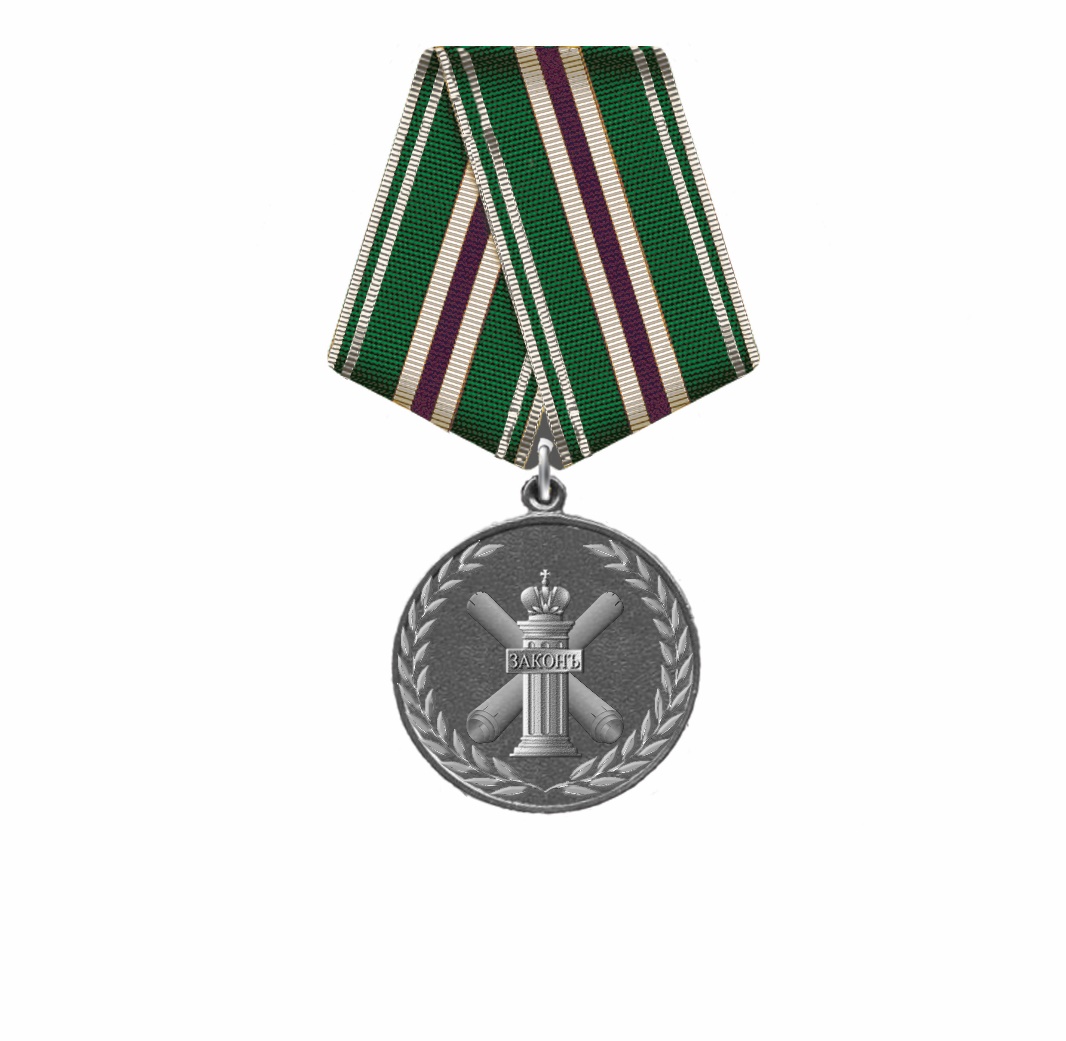 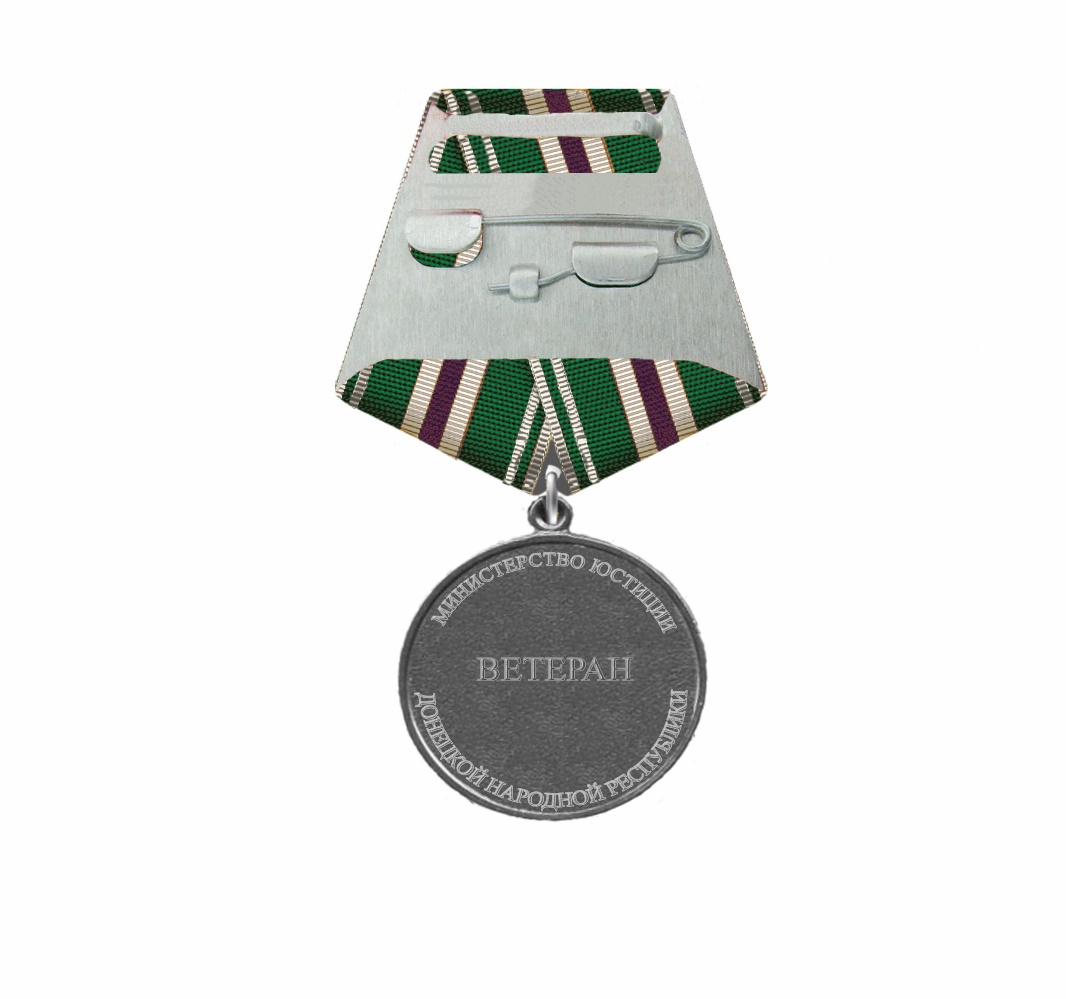 